 9e édition de la Journée académique de la pédagogie (JAP)Le mercredi 10 avril 2024 au lycée Saint-Exupéry à MarseilleCet évènement, organisée par l'académie d'Aix-Marseille, permet de mettre en lumière toute l’imagination des équipes éducatives et enseignantes pour répondre aux besoins des élèves qu’elles accompagnent, de l’école maternelle jusqu’à l’enseignement supérieur.Ce salon réunissant différents professionnels de l’éducation permet de recueillir des témoignages riches et variés des acteurs du terrain.Les retours d’expériences et les analyses partagées nous permettent, dans une confiance réciproque, d’appréhender les enjeux et les défis qui se présentent à nous pour accompagner tous les élèves et les conduire sur leur chemin de réussite. Les projets « notre école faisons-la ensemble » trouveront toute leur place dans cette nouvelle édition.Cette journée vous amènera au cœur de nos écoles. Elle sera l’occasion de mettre à l’honneur des thèmes tels que « l’école, un espace protecteur et d’épanouissement », « la culture de l’engagement », « parcours et ambition » et « Développer un écosystème numérique responsable au service de la transformation de la forme scolaire ».Dans une volonté d’ouverture, cette manifestation associera cette année encore les équipes de l’académie de Nice et de la région académique de Corse.Lien vers le formulaire d’inscription https://ppe.orion.education.fr/paca/itw/answer/s/9an6OrhBga/k/jap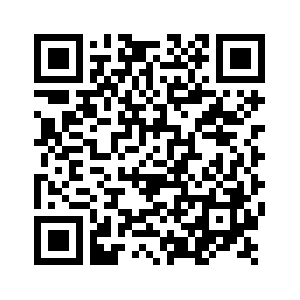 